Мастер-класс «Городецкая роспись доски» во 2 «а» классе29 ноября 2019г.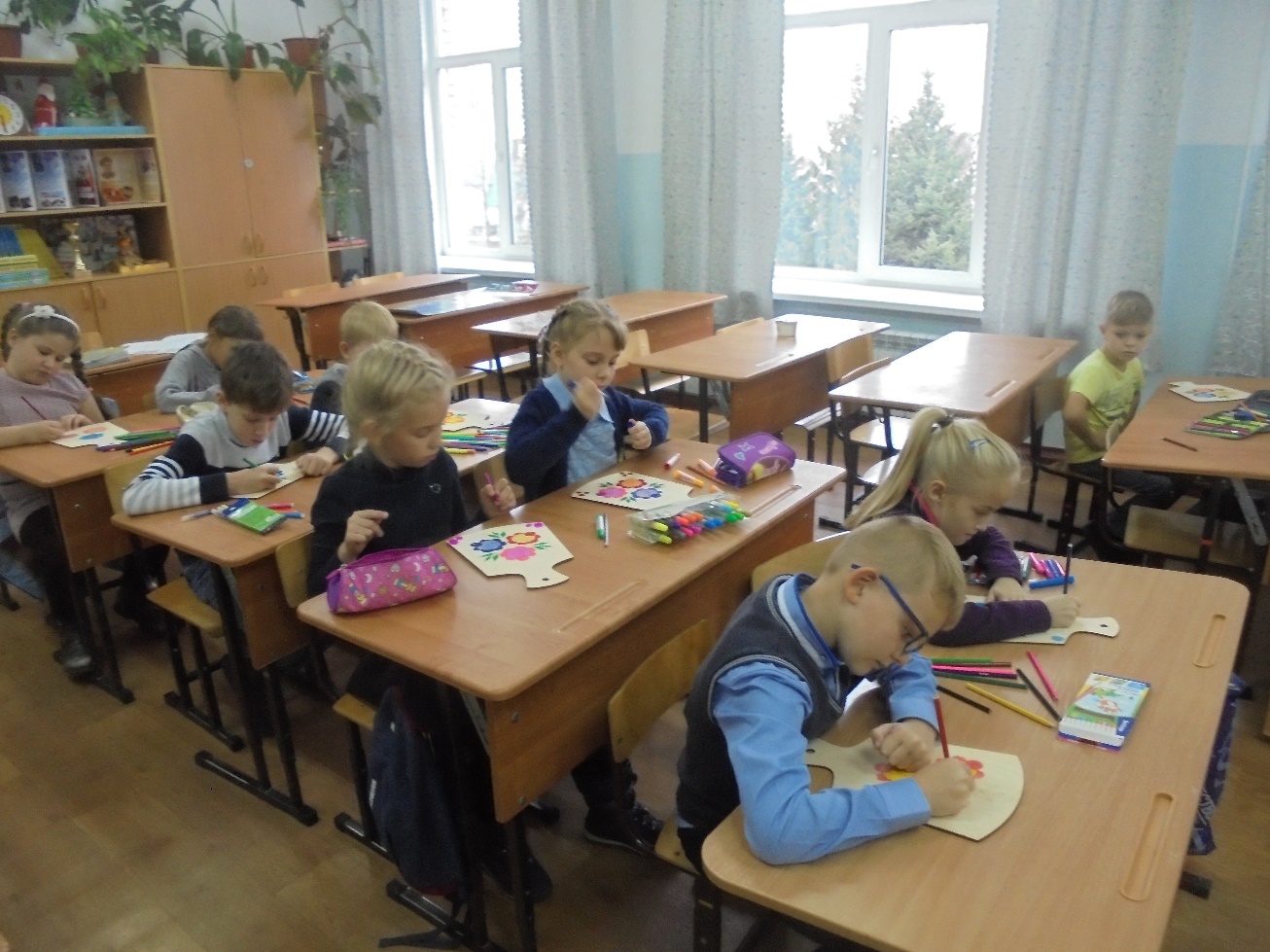 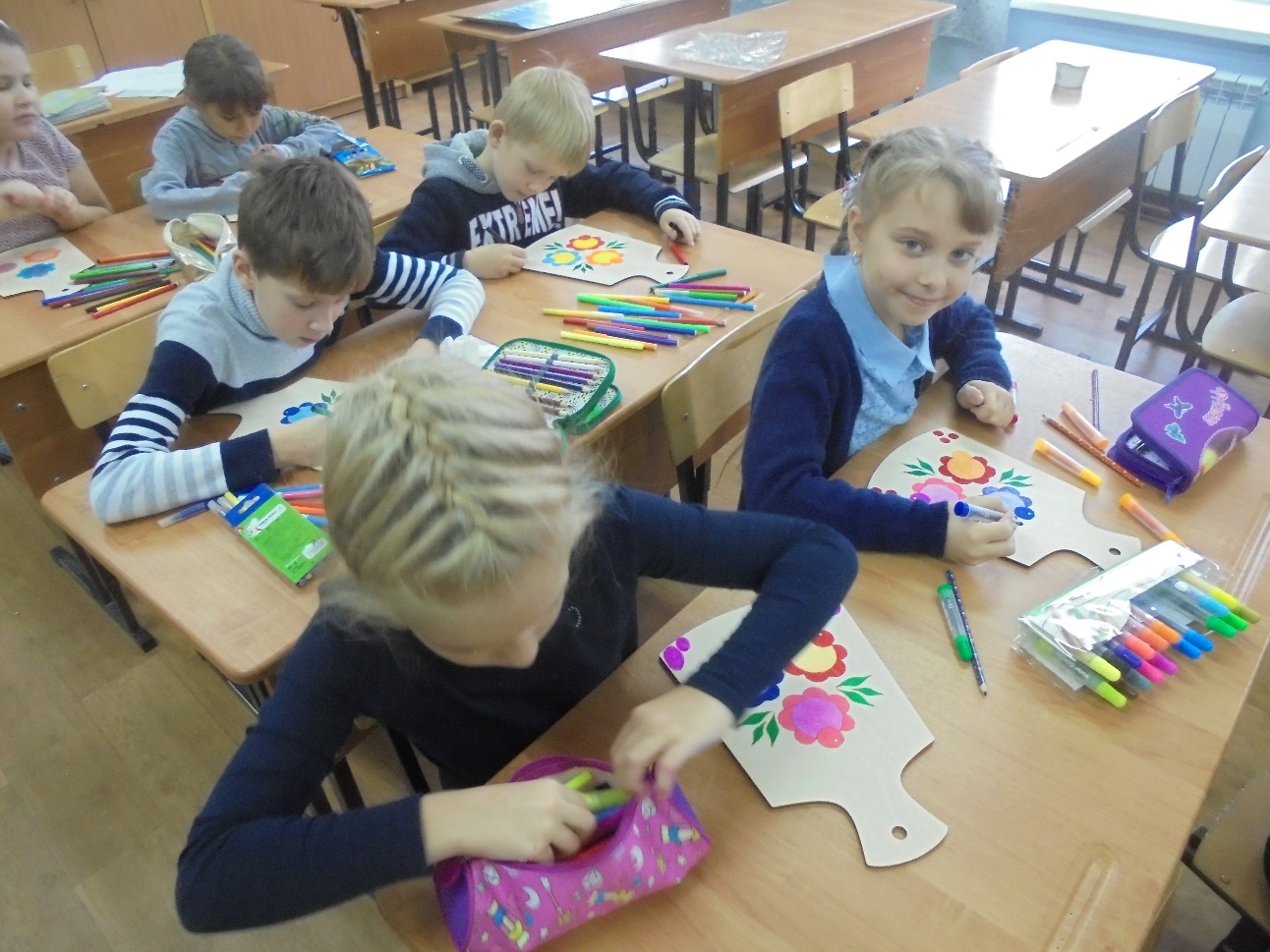 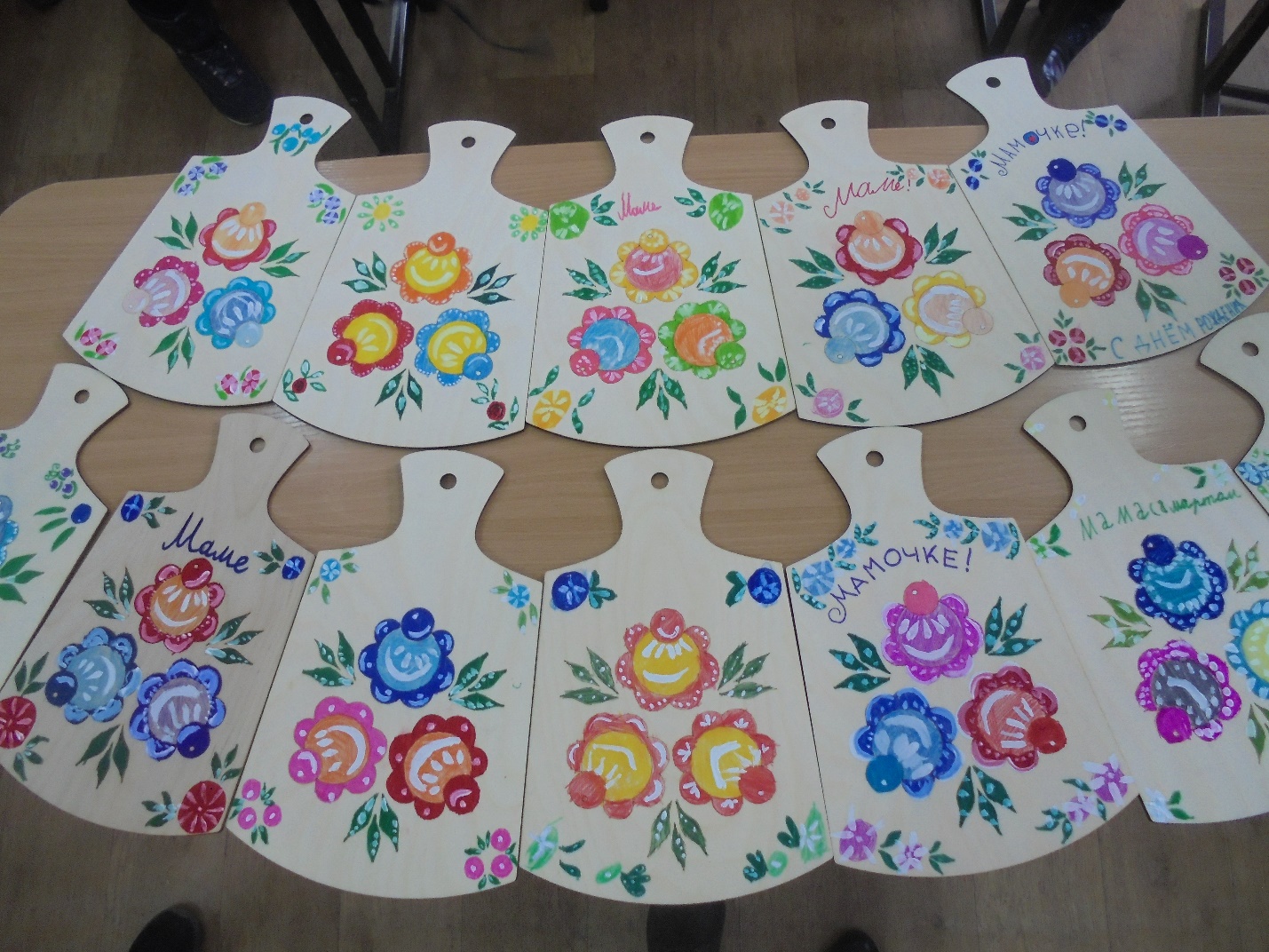 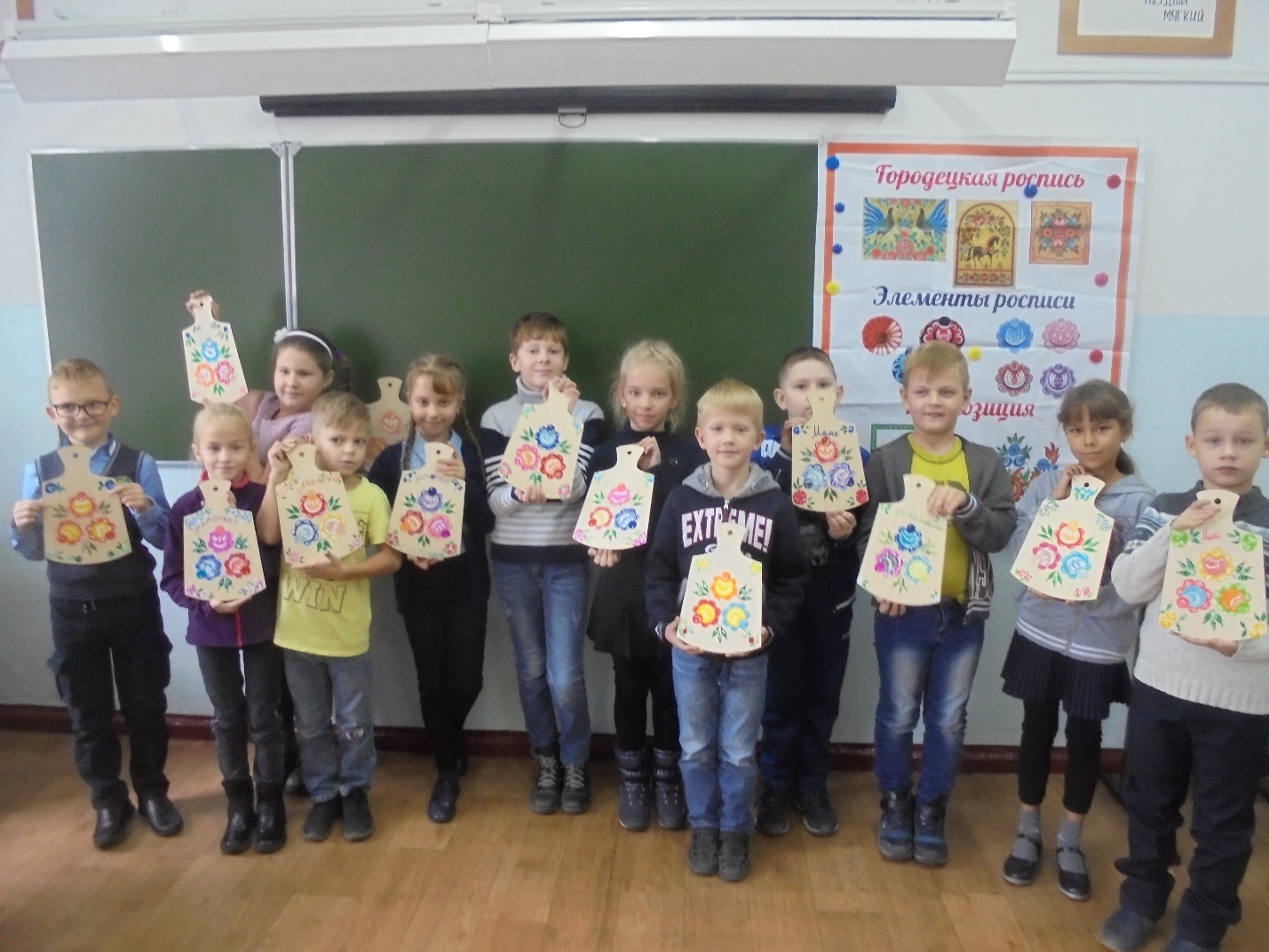 